Министерство образования Оренбургской областиГосударственное автономное профессиональное образовательное учреждение «Оренбургский аграрный колледж» имени дважды Героя Социалистического Труда В.М.Чердинцева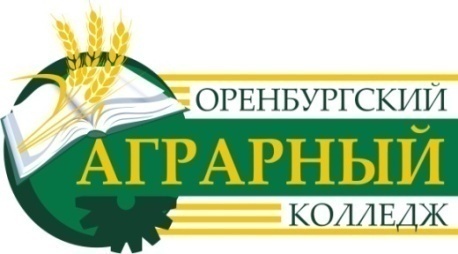                                                               Телефон_______________________________________  ЗА Я В Л Е Н И ЕПрошу зачислить меня на обучение по специальности/профессии:(отметьте нужное – выбирается 1 специальность по приоритету) Форма обучения: очная          ,   заочнаяУсловия обучения: на места, финансируемые из бюджета Оренбургской области (в рамках контрольных цифр) - на места по договорам с оплатой стоимости обучения    	Предыдущий уровень образования: - основное общее образование  - среднее общее образование    - среднее профессиональное образование -высшее образование Документ об образовании /документ, об образовании и о квалификациисерия_________________№ ______________________ дата выдачи_________________________кем выдан___________________________________________________________________________________________________________________________________________________________Общежитие: нуждаюсь  ; не нуждаюсь  .Среднее профессиональное образование по программам подготовки специалистов среднего звена получаю впервые , повторно ____________________________________________					                      дата, подпись поступающего (законного представителя)С уставом, со сведениями о дате предоставления и регистрационном номере лицензии на осуществление образовательной деятельности, свидетельством о государственной аккредитации, с образовательными программами и другими документами, регламентирующими организацию и осуществление образовательной деятельности, права и обязанности обучающихся ознакомлен (а):                               _______________________________дата, подпись поступающего	Даю свое письменное согласие на обработку моих персональных данных (персональных данных моего ребенка). Я уведомлен(а) и понимаю, что под обработкой персональных данных подразумевается сбор, систематизация, накопление, хранение, уточнение (обновление, изменение), использование, распространение (в том числе передача), обезличивание, блокирование, уничтожение, внесение персональных данных в электронную базу «Рейтинг поступающих»,  в информационную базу данных «1С: Колледж» по формированию рейтингов поступающих и списков зачисленных граждан и любые другие действия (операции) с персональными данными.			     _________________________________            дата, подпись поступающегоК заявлению прилагаются:1. Копия документа об образовании / документа об образовании и квалификации;2. Копия документа, удостоверяющего личность;3. Документ о прохождении предварительного медицинского осмотра (обследования) для специальности 36.02.01 «Ветеринария»;4. Фотографии в кол-ве 4 шт.С датой предоставления оригинала документа об образовании / квалификации и других документов ознакомлен(а): оригинал документа об образовании / квалификации и другие документы, необходимые для зачисления, предоставить в срок до________________ включительно.	                            		                                     __________________________________                                                                                                                                                                                                      дата, подпись поступающегоДиректору ГАПОУ ОАК имени В.М. Чердинцева ____________________ А.Ф. РастопчинуФамилия			 Имя			 Отчество			 Дата рождения		 Документ, удостоверяющий личность 		 Серия	№		 Кем выдан __________________________________________________________________________________Дата выдачи	 23.02.07 Техническое обслуживание и ремонт двигателей, систем и агрегатов автомобилей38.02.01Экономика и бухгалтерский учет (по отраслям)35.02.08 Электротехнические системы в агропромышленном комплексе (АПК)40.02.04. Юриспруденция35.02.05 Агрономия21.02.19 Землеустройство36.02.01 Ветеринария35.01.27  Мастер сельскохозяйственного производства35.01.15 Мастер по ремонту и обслуживанию электрооборудования в сельском хозяйстве23.01.17 Мастер по ремонту и обслуживанию автомобилей43.01.09 Повар, кондитер15.01.05Сварщик (ручной и частично механизированной сварки (наплавки)Ответственное лицо приёмной комиссииГосударственное автономное профессиональное образовательное учреждение «Оренбургский аграрный колледж» имени дважды Героя Социалистического Труда В.М.Чердинцева___________________________________(Ф.И.О. секретаря приёмной комиссии)___________________________________   (подпись секретаря приёмной комиссии)«____»_________________________2024г.Родители (законные представители):______________________________________(Ф.И.О.)_______________________________________(подпись)